PO Box 240	Phone:  250-633-2228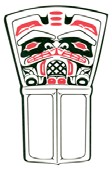 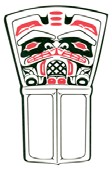 New Aiyansh, BC	Fax: 250-633-2401V0J 1A0INTERNAL / EXTERNALCompetition # 20-010EMPLOYMENT OPPORTUNITYMATH/SCIENCE SECONDARY TEACHERNisga’a Elementary Secondary SchoolSchool District No. 92 (Nisga’a) invites applications for a secondary classroom teacher. This is a full-time position starting September 3, 2020. This is a secondary school position, with an emphasis on Math/Science. Other subjects may be part of the assignment.The school is in the community of New Aiyansh, the Nisga’a Village in the heart of the Nass River Valley in British Columbia, Canada. As one of four Nisga’a Villages, it is considered the “Capital of the Nisga’a Nation.”The Nisga’a School District is situated at the end of a paved highway 97 km north of Terrace, a community with a Regional Airport offering regular 2-hour air service to Vancouver.  The lands of the Nisga’a Nation are blessed with soaring mountains, dramatic lava beds and thriving rivers and streams. The natural beauty of Nisga’a lands is complemented by the rich cultural traditions of the Nisga’a Nation. There is a wealth of outdoor activities to enjoy in the area, including fishing, hiking, cross-country skiing, snowmobiling and much more. The district offers comfortable housing at a reasonable cost and enjoys small class size in all four district schools, which are located within one hour of each other along the banks of the Nass RiverThe successful candidate will have demonstratedAppreciation for the important role that Language and Culture play in Indigenous EducationA learner focused attitudeAn inquiry-based mind setSuccessful experience teaching humanities in a high school settingSuccessful experience teaching mathematics in high school settingRespect for diversityThe ability to connect with and motivate secondary age young peopleStrong interpersonal skillsRespect for the importance of meaningful parent involvement in schoolEffective classroom management skillsCommitment to collaboration and teamwork with colleaguesWillingness to challenge student learners in a culturally rich environmentFamiliar with the current curriculum and applies the learner focused pedagogy and assessment expected               by itPay and benefits are in accordance with the current Nisga’a Teachers Union Collective Agreement. We thank all applicants and advise that only those short-listed will be contacted. The successful candidate will hold a B.C. Teaching Certificate and be a member in good standing with the Teacher Regulation Branch.  For further clarification please contact Ms. Jacqueline Borosa, Principal, at Nisga’a Elementary Secondary School at jborosa@nisgaa.bc.ca.Should you have any questions regarding this posting, please contact our Human Resources Department.  Please include a resume and cover letter including three references. This posting will remain open until filled.Competition:  #20-010Human Resource DepartmentSchool District No. 92 (Nisga’a)Box 240, New Aiyansh BC, V0J 1A0Email:  humanresources@nisgaa.bc.caSCHOOL DISTRICT NO. 92 (NISGA’A) BOARD OFFICE